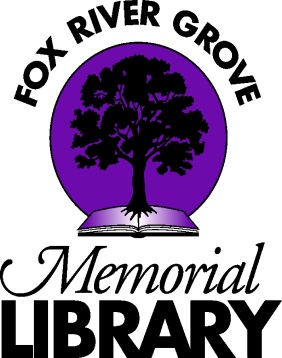 Fox River Grove Memorial LibraryJob DescriptionTECHNICAL SERVICES COORDINATORThe Technical Services Coordinator leads the smooth operation of technical and circulation services and assists in adult services. This is a 36-hour-per-week, part-time, non-exempt position. The Technical Services Coordinator reports to the Library Director.ESSENTIAL JOB FUNCTIONSFulfills all opening and closing proceduresWorks circulation desk and all related duties, including troubleshooting minor computer and printer problems for patrons and shelving materials in the absence of pagesAnswers directional, general reference, and readers’ advisory questionsAssists patrons in the use of library-provided mobile appsOversees and executes interlibrary loansBacks up Assistant to the Director in weekly balancing of fines, fax, copier, and book sale money for banking and preparing deposit paperworkRepairs books as neededDeletes all weeded material from catalog and OCLCUpdates and configures changes for Koha ILSIssues overdue notices and deals with long-term overdue/lost itemsCatalogs Local History CollectionChecks general library email and delegates as neededAttends and participates in all staff meetingsAttends educational workshops when possibleOther duties as assignedCOLLECTION DEVELOPMENTReviews professional catalogs and selects materials for the adult department as assignedOversees all aspects of technical services (cataloging, labeling, etc.)Arranges displays of community informationReceives shipments of materials and verifies accuracy of shipmentsOther duties as assignedESSENTIAL QUALIFICATIONSEducation: Bachelor’s Degree from an accredited college or universityExperience: 1-3 years’ library experienceSkills: Microsoft Office, email, and familiarity with web-based searching and applications are required. Aptitude for online database management. Comfort with uncertainty. Understanding of library’s role in the community. Able to work with the public. Able to pass background checks including credit check. Demonstrates an understanding of the importance of teamwork in a small library. Able to multitask.PHYSICAL DEMANDS The physical demands described here are representative of those that must be met by an employee to successfully perform the essential functions of this job. Reasonable accommodations may be made to enable individuals with disabilities to perform the essential functions.While performing the duties of this job, the employee is regularly required to stand; walk; use hands to finger, handle, or feel; and reach with hands and arms. The employee is regularly required to talk and hear. The employee must regularly retrieve from and replace books on high and low shelves. The employee must occasionally lift up to 25 pounds and/or push carts up to 50 pounds. Specific vision abilities required by this job include close vision, distance vision, depth perception, and ability to adjust focus. Typing on a computer keyboard and interacting with computer screens are required.